Deklaracja przystąpienia do egzaminu maturalnego w 2021 r.Wariant ANie wypełniaj tej deklaracji, jeżeli:ukończyłeś(-łaś):liceum uzupełniające, liceum profilowane, technikum uzupełniające dla młodzieży albo liceum, technikum, szkołę artystyczną, ale Twoja szkoła została zlikwidowana;szkołę za granicą, ale dokument, który tamta szkoła Ci wydała, nie uprawnia Cię do podjęcia studiów w Polsce;szkołę średnią przed 2005 r. i nie posiadasz żadnego świadectwa dojrzałości;ukończyłeś(-łaś) lub w sesji zimowej 2021 r. zamierzasz ukończyć liceum na podstawie egzaminów eksternistycznych;Wypełnij deklaracjęWariant Bi złóż ją do dyrektora OKE najpóźniej 15 stycznia 2021 r.uzyskałeś(-łaś) świadectwo dojrzałości przed 2005 r.  wypełnij deklarację Wariant C i złóż ją do dyrektora OKE najpóźniej 15 stycznia 2021 r.Część A. Dane osoby, która w 2021 r. przystąpi do egzaminu maturalnegoCzęść B. Dane kontaktowe osoby, która w 2021 r. przystąpi do egzaminu maturalnego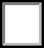 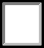 Część C. Informacja o wcześniejszych przystąpieniach do egzaminu maturalnego Jeżeli na pytanie C1 odpowiedziałeś(-łaś) „Nie.” – pomiń kolejne pytania w części C i przejdź do części D. Jeżeli na pytanie C1 odpowiedziałeś(-łaś) „Tak.” – najpierw odpowiedz na pytania C2–C4, a następnie przejdź do części D.Czy w ubiegłych latach, po złożeniu deklaracji przystąpienia do egzaminu: Jeżeli na pytanie C2 odpowiedziałeś(-łaś) „Nie.” – sprawdź, czy nie musisz w tym roku wnieść opłaty za egzamin, który chcesz zdawać. Możesz przeczytać o tym na stronie 6, zapytać w szkole albo sprawdzić na stronie internetowej OKE / skontaktować się z OKE. Jeżeli na pytanie C3 odpowiedziałeś(-łaś) „Tak.” – odpowiedz na pytania C3.1. oraz C3.2. Jeżeli na pytanie C4 odpowiedziałeś(-łaś) „Tak.” – musisz wnieść opłatę za egzamin z każdego przedmiotu, do którego w 2021 r. przystąpisz po raz trzeci lub kolejny. Możesz przeczytać o tym na stronie 6, zapytać w szkole albo sprawdzić na stronie internetowej OKE / skontaktować się z OKE.Część D. Egzamin maturalny z przedmiotów obowiązkowych w 2021 r. Przed wypełnieniem części D przeczytaj informacje o przedmiotach obowiązkowych na egzaminie maturalnym na stronie 5. Jeżeli w 2021 r. musisz przystąpić do części ustnej egzaminu maturalnego, wypełnij również część G deklaracji. Jeżeli na pytanie D1 odpowiedziałeś(-łaś) „Tak.” – pomiń kolejne pytania w części D i przejdź do części E (i F). Jeżeli na pytanie D1 odpowiedziałeś(-łaś) „Nie.” – najpierw odpowiedz na pytania D2–D3, a następnie przejdź do części E (i F).Część E. Egzamin maturalny z przedmiotów dodatkowych w 2021 r. Przed wypełnieniem części E przeczytaj informacje o przedmiotach dodatkowych na egzaminie maturalnym na stronach 5–6. Jeżeli w 2021 r. musisz przystąpić do części ustnej egzaminu maturalnego, wypełnij również część G deklaracji. Jeżeli w 2021 r. zamierzasz przystąpić do egzaminu maturalnego z: (a) informatyki albo (b) przedmiotu w języku mniejszości narodowej, mniejszości etnicznej, mniejszości regionalnej, albo (c) przedmiotu w języku obcym – wypełnij również część F deklaracji. Jeżeli na pytanie E1 odpowiedziałeś(-łaś) „Tak.” – najpierw odpowiedz na pytanie E2, a następnie przejdź do części H (lub F, G – jeżeli Cię dotyczą). Jeżeli na pytanie E1 odpowiedziałeś(-łaś) „Nie.” – pomiń kolejne pytania w części E i przejdź do części H (lub F, G – jeżeli Cię dotyczą).Część F. Informacje dodatkowe o egzaminach z wybranych przedmiotów dodatkowych Wpisz nazwy: systemu operacyjnego, programu użytkowego, języka programowania, które wybrałeś(-łaś), zgodne z komunikatem dyrektora CKE. Wpisz język, którego uczyłeś(-łaś) się w szkole, jeżeli chcesz przystąpić do egzaminu z danego przedmiotu w tym języku, np. do egzaminu z biologii w języku litewskim. Wpisz język, którego uczyłeś(-łaś) się w szkole, jeżeli chcesz przystąpić do egzaminu z danego przedmiotu w tym języku, np. do egzaminu z biologii w języku angielskim. Możesz wybrać spośród następujących przedmiotów: biologia, chemia, fizyka, geografia, historia, matematyka.Część G. Część ustna egzaminu maturalnego w 2021 r. W 2021 r. przystąpienie do części ustnej egzaminu maturalnego nie jest obowiązkowe. Wypełnij tę część deklaracji, jeżeli musisz przystąpić do części ustnej egzaminu z wybranego przedmiotu lub przedmiotów. Jeżeli nie musisz – nie uzupełniaj w tej części niczego. Pytanie G1 dotyczy części ustnej egzaminu maturalnego z przedmiotów obowiązkowych (por. część D). Pytanie G2 dotyczy części ustnej egzaminu maturalnego z przedmiotów dodatkowych (por. część E).Część H. Oświadczenia, podpisInformacja do poprawnego wypełnienia deklaracji1. Zmiany w zasadach przystępowania do egzaminu maturalnego w 2021 r.W 2021 r. zniesiony został obowiązek przystąpienia do:części ustnej egzaminu maturalnego z przedmiotów obowiązkowychczęści pisemnej egzaminu maturalnego z jednego przedmiotu dodatkowego na poziomie rozszerzonym.W 2021 r. część ustna egzaminu maturalnego będzie przeprowadzana tylko dla tych osób, które:w toku rekrutacji na uczelnię zagraniczną są obowiązane przedstawić wynik części ustnej egzaminu maturalnego z danego przedmiotu lub przedmiotów, lubsą obowiązane przystąpić do części ustnej egzaminu maturalnego z języka obcego nowożytnego w celu zrealizowania postanowień umowy międzynarodowej (dotyczy Título de Bachiller).2. Część D: Egzamin maturalny z przedmiotów obowiązkowychJeżeli w 2021 r. przystępujesz do egzaminu maturalnego po raz pierwszy, musisz przystąpić tylko do części pisemnej egzaminu z:języka polskiego na poziomie podstawowymmatematyki na poziomie podstawowymjęzyka obcego na poziomie podstawowym (możesz wybrać jeden spośród następujących języków: angielski, francuski, hiszpański, niemiecki, rosyjski, włoski).Jeżeli jesteś uczniem szkoły albo oddziału z nauczaniem języka mniejszości narodowej – musisz również przystąpić do części pisemnej egzaminu z języka tej mniejszości na poziomie podstawowym.Aby uzyskać świadectwo dojrzałości, musisz z wszystkich przedmiotów, o których mowa w pkt 2.1 i 2.2, uzyskać minimum 30% punktów możliwych do zdobycia.Jeżeli przystępowałeś(-łaś) już do egzaminu maturalnego w latach ubiegłych i uzyskałeś(-łaś) świadectwo dojrzałości, możesz w 2021 r. ponownie przystąpić do egzaminu z wybranego przedmiotu (jednego lub więcej), jeżeli chcesz podwyższyć uzyskany wcześniej wynik.Jeżeli przystępowałeś(-łaś) już do egzaminu maturalnego w latach ubiegłych, ale nie uzyskałeś(-łaś) świadectwa dojrzałości, możesz w 2021 r. przystąpić do egzaminu z tych przedmiotów, z których nie zdałeś(-łaś) egzaminu w latach ubiegłych.Jeżeli w ubiegłych latach nie zdałeś(-łaś) tylko egzaminu ustnego z języka polskiego lub języka obcego, a z wszystkich pozostałych egzaminów obowiązkowych uzyskałeś(-łaś) co najmniej 30% punktów – w 2021 r. otrzymasz świadectwo dojrzałości (pytanie D2).Jeżeli w ubiegłych latach przystępowałeś(-łaś) do egzaminu maturalnego w „starej” formule (z roku 2014), ale nie uzyskałeś(-łaś) świadectwa dojrzałości, to w 2021 r. musisz przystąpić do egzaminu z wszystkich przedmiotów obowiązkowych w formule z 2021 r. Jeżeli do egzaminu z któregoś przedmiotu będziesz przystępować po raz trzeci lub kolejny (czwarty, piąty itd.) – musisz za  egzamin z tego przedmiotu wnieść opłatę.3. Części E i F: Egzamin maturalny z przedmiotów dodatkowychW poniższej tabeli przedstawiono przedmioty dodatkowe, z których możesz zdawać egzamin maturalny.Do egzaminów w części ustnej (oznaczonych *) mogą przystąpić tylko osoby, o których mowa w pkt 1.2 powyżej.4. Opłata za egzamin maturalnyEgzamin maturalny jest odpłatny dla absolwentów, którzy:przystępują do egzaminu z tego samego przedmiotu obowiązkowego lub z tego samego przedmiotu dodatkowego na tym samym poziomie po raz trzeci lub kolejny (jeden raz = jeden rok)Przykład 1.: Pan Piotr Kowalski przystąpił do obowiązkowego egzaminu maturalnego z matematyki na poziomie podstawowym po raz pierwszy w 2018 r. – najpierw w maju, a następnie do sesji poprawkowej w sierpniu, za każdym razem nie osiągając wymaganego do zdania progu 30% punktów. W 2019 r. Pan Kowalski nie przystępował do egzaminu. W 2020 r. Pan Piotr przystąpił do egzaminu maturalnego z matematyki na poziomie podstawowym po raz drugi, w terminie głównym (w czerwcu) i poprawkowym (we wrześniu), ponownie nie osiągając wymaganego progu 30%. W 2021 r. Pan Kowalski postanawia przystąpić do obowiązkowego egzaminu z matematyki po raz trzeci, co oznacza, że za ten egzamin jest zobowiązany wnieść opłatę w wysokości 50 zł.Przykład 2.: Pani Kinga Nowacka przystąpiła do egzaminu z biologii na poziomie podstawowym (jako przedmiot dodatkowy) po raz pierwszy w 2013 r. W 2016 r. przystąpiła do tego samego egzaminu (biologia na poziomie podstawowym), aby podwyższyć wynik. W 2021 r. Pani Nowacka zamierza przystąpić do egzaminu z biologii, ale na poziomie rozszerzonym (nie może już przystępować do egzaminów z przedmiotów dodatkowych na poziomie podstawowym). Za ten egzamin nie wnosi opłaty, ponieważ do egzaminu z biologii na poziomie rozszerzonym przystępuje po raz pierwszy.w latach ubiegłych (2005–2020) zadeklarowali chęć przystąpienia do egzaminu z danego przedmiotu dodatkowego na danym poziomie, ale do niego nie przystąpili (nie stawili się na egzaminie).Przykład 3.: Pan Rafał Kolarski w 2011 r. zadeklarował chęć przystąpienia do egzaminu z historii sztuki na poziomie rozszerzonym, ale nie zgłosił się na ten egzamin (nie przystąpił do niego). W 2021 r. chce przystąpić do tego samego egzaminu. Oznacza to, że za ten egzamin jest zobowiązany wnieść opłatę w wysokości 50 zł.Przykład 4.: Pani Anna Rajewska w 2014 r. zadeklarowała chęć przystąpienia do egzaminu z informatyki na poziomie podstawowym, ale do niego nie przystąpiła. W 2021 r. chce przystąpić do egzaminu z informatyki na poziomie rozszerzonym. Ponieważ poziom egzaminu jest inny – nie ma obowiązku wnoszenia opłaty za ten egzamin.Opłata za egzamin maturalny z każdego przedmiotu obowiązkowego i przedmiotu dodatkowego, zarówno w części ustnej, jak i w części pisemnej, na danym poziomie, wynosi 50 zł brutto.Opłatę za egzamin maturalny wnosi się w terminie od 1 stycznia 2021 r. do 7 marca 2021 r. na rachunek bankowy wskazany przez dyrektora okręgowej komisji egzaminacyjnej. Niewniesienie w tym terminie opłaty za egzamin maturalny skutkuje brakiem możliwości przystąpienia do tego egzaminu.Obowiązek sprawdzenia, czy za dany egzamin należy wnieść opłatę, spoczywa na absolwencie! W przypadku wątpliwości prosimy o kontakt z dyrektorem szkoły lub właściwą okręgową komisją egzaminacyjną.Opłata za egzamin maturalny nie podlega zwrotowi w razie rezygnacji z przystąpienia do egzaminu bądź nieprzystąpienia do egzaminu.Dowód wniesienia opłaty absolwent składa dyrektorowi okręgowej komisji egzaminacyjnej w terminie od 1 stycznia 2021 r. do 7 marca 2021 r. Kopię dowodu wniesienia opłaty absolwent składa w tym samym terminie dyrektorowi szkoły, w której składa deklarację.W szczególnych przypadkach losowych lub zdrowotnych dyrektor okręgowej komisji egzaminacyjnej w porozumieniuz dyrektorem Centralnej Komisji Egzaminacyjnej, na udokumentowany wniosek absolwenta, może wyrazić zgodę na wniesienie przez absolwenta opłaty za przystąpienie do egzaminu maturalnego z danego przedmiotu lub przedmiotów po 7 marca 2021 r., jednakże nie później niż do 31 marca 2021 r.A1.Numer PESEL Jeżeli nie masz nr PESEL, w pole oznaczone przerywaną linią wpisz nazwę i numer innego dokumentu tożsamości, którym się posługujesz.A2.	Nazwisko Jeżeli nie masz nr PESEL, w pole oznaczone przerywaną linią wpisz nazwę i numer innego dokumentu tożsamości, którym się posługujesz.A2.	Nazwisko Jeżeli nie masz nr PESEL, w pole oznaczone przerywaną linią wpisz nazwę i numer innego dokumentu tożsamości, którym się posługujesz.A2.	NazwiskoA3.Nazwisko rodowe Podaj nazwisko rodowe, jeżeli od uzyskania świadectwa dojrzałości zmieniłeś(-łaś) nazwisko.W przeciwnym wypadku – pozostaw puste pole.A5.PłećkobietamężczyznaA6.Data urodzenia–– dd – mm – rrrr dd – mm – rrrr dd – mm – rrrr dd – mm – rrrrWpisz poniżej adres do korespondencji.B1.UlicaB4.Kod pocztowy–B5.MiejscowośćObowiązek informacyjny wynikający z art. 13 i 14 Rozporządzenia Parlamentu Europejskiego i Rady (UE) 2016/679 z 27 kwietnia 2016 r. w sprawie ochrony osób fizycznych w związku z przetwarzaniem danych osobowych i w sprawie swobodnego przepływu takich danych oraz uchylenia dyrektywy 95/46/WE, w zakresie przeprowadzania egzaminu maturalnego, zgodnie z przepisami ustawy o systemie oświaty oraz aktami wykonawczymi wydanymi na jej podstawie, został spełniony poprzez zamieszczenie klauzuli informacyjnej na stronie internetowej właściwej okręgowej komisji egzaminacyjnej.C1.Czy przystępowałeś(-łaś) do egzaminu maturalnego w ubiegłych latach?Tak.Nie.C2.przystąpiłeś(-łaś) do egzaminu, który zadeklarowałeś(-łaś)?Tak.Nie.C3.uzyskałeś(-łaś) już świadectwo dojrzałości?Tak.Nie.C4.dwa lub więcej razy przystąpiłeś(-łaś) do egzaminu z przedmiotu, do którego chcesz przystąpić ponownie w 2021 r.?Tak.Nie.D1.Przystępowałem(-łam) już wcześniej do egzaminu maturalnego i w 2021 r. chcę przystąpić do egzaminu tylko z przedmiotu dodatkowego.Tak.Nie.D2.Przystępowałem(-łam) już wcześniej do egzaminu maturalnego, mam zdane wszystkie egzaminy w części pisemnej; w latach ubiegłych nie zdałem(-łam) tylko egzaminu lub egzaminów w części ustnej.Przystępowałem(-łam) już wcześniej do egzaminu maturalnego, mam zdane wszystkie egzaminy w części pisemnej; w latach ubiegłych nie zdałem(-łam) tylko egzaminu lub egzaminów w części ustnej.Tak.Nie. Jeżeli na pytanie D2 odpowiedziałeś(-łaś) „Tak.” – w 2021 r. otrzymasz świadectwo dojrzałości, ponieważ część ustna nie je obowiązkowa. Dotyczy to wyłącznie tych osób, które przystępowały do egzaminu maturalnego w formule obowiązującej od 201 Jeżeli na pytanie D2 odpowiedziałeś(-łaś) „Tak.” – w 2021 r. otrzymasz świadectwo dojrzałości, ponieważ część ustna nie je obowiązkowa. Dotyczy to wyłącznie tych osób, które przystępowały do egzaminu maturalnego w formule obowiązującej od 201 Jeżeli na pytanie D2 odpowiedziałeś(-łaś) „Tak.” – w 2021 r. otrzymasz świadectwo dojrzałości, ponieważ część ustna nie je obowiązkowa. Dotyczy to wyłącznie tych osób, które przystępowały do egzaminu maturalnego w formule obowiązującej od 201st 5 r.D3.W 2021 r. zamierzam przystąpić do części pisemnej egzaminu maturalnego z następujących przedmiotów obowiązkowych (na poziomie podstawowym):W 2021 r. zamierzam przystąpić do części pisemnej egzaminu maturalnego z następujących przedmiotów obowiązkowych (na poziomie podstawowym):W 2021 r. zamierzam przystąpić do części pisemnej egzaminu maturalnego z następujących przedmiotów obowiązkowych (na poziomie podstawowym):W 2021 r. zamierzam przystąpić do części pisemnej egzaminu maturalnego z następujących przedmiotów obowiązkowych (na poziomie podstawowym):W 2021 r. zamierzam przystąpić do części pisemnej egzaminu maturalnego z następujących przedmiotów obowiązkowych (na poziomie podstawowym):D3.1.D3.1.języka polskiegoTak.Nie.D3.2.D3.2.matematykiTak.Nie.D3.3.D3.3.języka obcego, tj. .-.………………………………………………………Tak.Nie. Wpisz jeden spośród: angielskiego, francuskiego, hiszpańskiego, niemieckiego, rosyjskiego, włoskiego. Wpisz jeden spośród: angielskiego, francuskiego, hiszpańskiego, niemieckiego, rosyjskiego, włoskiego. Wpisz jeden spośród: angielskiego, francuskiego, hiszpańskiego, niemieckiego, rosyjskiego, włoskiego. Wpisz jeden spośród: angielskiego, francuskiego, hiszpańskiego, niemieckiego, rosyjskiego, włoskiego. Wpisz jeden spośród: angielskiego, francuskiego, hiszpańskiego, niemieckiego, rosyjskiego, włoskiego. Wpisz jeden spośród: angielskiego, francuskiego, hiszpańskiego, niemieckiego, rosyjskiego, włoskiego.D3.4.D3.4.języka mniejszości narodowej, tj. …- …………………………………..Tak.Nie. Dotyczy wyłącznie absolwentów szkoły lub oddziału z językiem nauczania mniejszości narodowej. Wpisz nazwę języka, którego uczyłeś(-łaś) się w szkole. Dotyczy wyłącznie absolwentów szkoły lub oddziału z językiem nauczania mniejszości narodowej. Wpisz nazwę języka, którego uczyłeś(-łaś) się w szkole. Dotyczy wyłącznie absolwentów szkoły lub oddziału z językiem nauczania mniejszości narodowej. Wpisz nazwę języka, którego uczyłeś(-łaś) się w szkole.E1.W 2021 r. chcę przystąpić do egzaminu maturalnego z przynajmniej jednego przedmiotu dodatkowego.Tak.Nie.E2.W 2021 r. chcę przystąpić do części pisemnej egzaminu maturalnego z następujących przedmiotówdodatkowych: Możesz wskazać maksymalnie sześć przedmiotów. Jeżeli do egzaminu z danego przedmiotu na tym samym poziomie przystępujesz po raz kolejny, sprawdź, czy nie musisz wnieść za ten egzamin opłaty! Możesz przeczytać o tym na stronie 6, zapytać w szkole albo sprawdzić na stronie internetowej OKE / skontaktowaćsię z OKE.PrzedmiotPoziom egzaminu(wpisać: rozszerzony ALBO dwujęzyczny) Poziom dwujęzyczny dotyczy wyłącznie egzaminu z języków obcych nowożytnych.E2.1.--E2.2.--E2.3.--E2.4.--E2.5.--E2.6.--E3.W ubiegłych latach nie przystąpiłem(-łam) tylko do egzaminu z jednego przedmiotu na poziomie rozszerzonym; wszystkie egzaminy obowiązkowe mam zdane.Tak.Nie. Jeżeli na pytanie E3 odpowiedziałeś(-łaś) „Tak.” – w 2021 r. otrzymasz świadectwo dojrzałości, ponieważ przystąpienie do egzaminu z jednego przedmiotu dodatkowego na poziomie rozszerzonym nie jest obowiązkowe. Dotyczy to wyłącznie tych osób, które przystępowały do egzaminu maturalnego w formule obowiązującej od 2015 r. Jeżeli na pytanie E3 odpowiedziałeś(-łaś) „Tak.” – w 2021 r. otrzymasz świadectwo dojrzałości, ponieważ przystąpienie do egzaminu z jednego przedmiotu dodatkowego na poziomie rozszerzonym nie jest obowiązkowe. Dotyczy to wyłącznie tych osób, które przystępowały do egzaminu maturalnego w formule obowiązującej od 2015 r.F1.W 2021 r. przystąpię do egzaminu z informatyki i deklaruję wybór:F1.1.systemu operacyjnego:-F1.2.programu użytkowego:-F1.3.języka programowania:-F2.Jestem/Byłem uczniem szkoły lub oddziału z językiem nauczania mniejszości narodowej / mniejszości etnicznej / z językiem regionalnym i deklaruję zdawanie wymienionych niżej przedmiotów w języku…-   ………………………………… .PrzedmiotF2.1.-F2.2.-F2.3.-F3.Jestem/Byłem uczniem szkoły lub oddziału dwujęzycznego i deklaruję przystąpienie do rozwiązywaniadodatkowych zadań w języku obcym będącym drugim językiem nauczania, tj. …-   ………………………………… .PrzedmiotF3.1.-F3.2.-F4.1.Jestem absolwentem szkoły lub oddziału dwujęzycznego z językiem hiszpańskim będącym drugim językiem nauczania i zamierzam ubiegać się o hiszpański Título de Bachiller.Tak.Nie.F4.2.Wyrażam zgodę na przekazanie moich danych osobowych orazuzyskanych przeze mnie wyników z OKE do CKE oraz stronie hiszpańskiej.Tak.Nie.G1.W 2021 r. muszę przystąpić do części ustnej egzaminu maturalnego z następujących języków:W 2021 r. muszę przystąpić do części ustnej egzaminu maturalnego z następujących języków:W 2021 r. muszę przystąpić do części ustnej egzaminu maturalnego z następujących języków:G1.1.G1.1.języka polskiegoTak.G1.2.G1.2.języka obcego, tj. .-.………………………………………………………Tak. Jeżeli musisz przystąpić tylko do egzaminu w części ustnej, wpisz jeden spośród: angielskiego, francuskiego, hiszpańskiego, niemieckiego, rosyjskiego, włoskiego. Jeżeli przystępujesz również do egzaminu maturalnego w części pisemnej, wpisz ten sam język obcy, który wpisałeś(-łaś) w pkt D3.3. Jeżeli musisz przystąpić tylko do egzaminu w części ustnej, wpisz jeden spośród: angielskiego, francuskiego, hiszpańskiego, niemieckiego, rosyjskiego, włoskiego. Jeżeli przystępujesz również do egzaminu maturalnego w części pisemnej, wpisz ten sam język obcy, który wpisałeś(-łaś) w pkt D3.3. Jeżeli musisz przystąpić tylko do egzaminu w części ustnej, wpisz jeden spośród: angielskiego, francuskiego, hiszpańskiego, niemieckiego, rosyjskiego, włoskiego. Jeżeli przystępujesz również do egzaminu maturalnego w części pisemnej, wpisz ten sam język obcy, który wpisałeś(-łaś) w pkt D3.3. Jeżeli musisz przystąpić tylko do egzaminu w części ustnej, wpisz jeden spośród: angielskiego, francuskiego, hiszpańskiego, niemieckiego, rosyjskiego, włoskiego. Jeżeli przystępujesz również do egzaminu maturalnego w części pisemnej, wpisz ten sam język obcy, który wpisałeś(-łaś) w pkt D3.3.G1.3.G1.3.języka mniejszości narodowej, tj. …- …………………………………..Tak. Dotyczy wyłącznie absolwentów szkoły lub oddziału z językiem nauczania mniejszości narodowej. Wpisz ten sam język, który wpisałeś(-łaś) w pkt D3.4. Dotyczy wyłącznie absolwentów szkoły lub oddziału z językiem nauczania mniejszości narodowej. Wpisz ten sam język, który wpisałeś(-łaś) w pkt D3.4.G2.W 2021 r. muszę przystąpić do części ustnej egzaminu maturalnego z następujących języków: Jeżeli musisz przystąpić do części ustnej egzaminu maturalnego z języka, który zdajesz jako przedmiot obowiązkowy (polskiego; obcego; mniejszości narodowej; por. pytanie D3.3) – nie wpisuj tego języka tutaj, tylko w odpowiedzi na pytanie G1. Jeżeli w pytaniu E2 wskazałeś(-łaś) inny język obcy niż ten, który zdajesz jako przedmiot obowiązkowy (por. pytanie D3.3) – możesz przystąpić do egzaminu ustnego z tego języka bez określania poziomu. Możesz zdawać część ustną egzaminu z języka obcego na poziomie dwujęzycznym, jeżeli przystępujesz do egzaminu z tego języka w części pisemnej na poziomie dwujęzycznym. Część ustna egzaminu z języka kaszubskiego i łemkowskiego jest „bez określania poziomu”. Możesz zdawać taki egzamin, jeżeli zdajesz również egzamin z tego języka w części pisemnej.PrzedmiotPoziom egzaminu(wpisać: bez określania poziomu ALBO dwujęzyczny) Poziom dwujęzyczny dotyczy wyłącznie egzaminu z języków obcych nowożytnych.G2.1.--G2.2.--G2.3.--G3.Dlaczego musisz przystąpić do części ustnej egzaminu z języków wskazanych w G1 lub G2? Wyjaśnij krótko.H1.Oświadczam, że dane teleadresowe podane w części B umożliwiają kontakt ze mną.Tak.H2.Oświadczam, że jestem świadomy(-a), że podane dane osobowe będą przetwarzane dla celówzwiązanych z przeprowadzeniem egzaminu maturalnego oraz procesem rekrutacji na studia.(Na podstawie art. 6 ust. 1 pkt a Rozporządzenia Parlamentu Europejskiego i Rady (UE) 2016/679 z 27 kwietnia 2016 r. w sprawie ochrony osób fizycznych w związku z przetwarzaniem danych osobowych i w sprawie swobodnego przepływutakich danych oraz uchylenia dyrektywy 95/46/WE).Oświadczam, że jestem świadomy(-a), że podane dane osobowe będą przetwarzane dla celówzwiązanych z przeprowadzeniem egzaminu maturalnego oraz procesem rekrutacji na studia.(Na podstawie art. 6 ust. 1 pkt a Rozporządzenia Parlamentu Europejskiego i Rady (UE) 2016/679 z 27 kwietnia 2016 r. w sprawie ochrony osób fizycznych w związku z przetwarzaniem danych osobowych i w sprawie swobodnego przepływutakich danych oraz uchylenia dyrektywy 95/46/WE).Tak.H3.Oświadczam, że zapoznałem(-łam) się z zasadami wnoszenia opłaty za egzamin maturalny.Tak.H3.1.(Jeżeli dotyczy) Załączam kserokopię dowodu wniesienia opłaty.Tak.H3.2.(Jeżeli dotyczy) Zobowiązuję się do dołączenia kserokopii dowodu wniesienia opłaty do 7 marca2021 r.Tak.H4.Składam tę deklarację jako ostateczną deklarację przystąpienia do egzaminu maturalnegow 2021 r.Tak...........................................……................................……….......................................................................................................miejscowość, datapodpis składającego deklaracjędata, podpis i pieczęć przyjmującego deklaracjęPrzedmioty zdawane na egzaminie maturalnymPrzedmioty zdawane na egzaminie maturalnymPrzedmioty zdawane na egzaminie maturalnymPoziomw części ustnej	w części pisemnejPoziomw części ustnej	w części pisemnejPrzedmioty zdawane na egzaminie maturalnymPrzedmioty zdawane na egzaminie maturalnymPrzedmioty zdawane na egzaminie maturalnymdodatkowe – maksymalnie sześć przedmiotów1. język polski1. język polski–rozszerzonydodatkowe – maksymalnie sześć przedmiotów2. język mniejszości narodowej (ten sam, który był zdawany jako przedmiot obowiązkowy)2. język mniejszości narodowej (ten sam, który był zdawany jako przedmiot obowiązkowy)–rozszerzonydodatkowe – maksymalnie sześć przedmiotów3.a. język mniejszości narodowej (dla absolwentów, dla których egzamin z tego języka nie jest obowiązkowy)w części pisemnej na poziomie rozszerzonym albow części pisemnej na poziomie rozszerzonym i *w części ustnej bez określania poziomuw części pisemnej na poziomie rozszerzonym albow części pisemnej na poziomie rozszerzonym i *w części ustnej bez określania poziomudodatkowe – maksymalnie sześć przedmiotówb. język mniejszości etnicznejw części pisemnej na poziomie rozszerzonym albow części pisemnej na poziomie rozszerzonym i *w części ustnej bez określania poziomuw części pisemnej na poziomie rozszerzonym albow części pisemnej na poziomie rozszerzonym i *w części ustnej bez określania poziomudodatkowe – maksymalnie sześć przedmiotówc. język regionalnyw części pisemnej na poziomie rozszerzonym albow części pisemnej na poziomie rozszerzonym i *w części ustnej bez określania poziomuw części pisemnej na poziomie rozszerzonym albow części pisemnej na poziomie rozszerzonym i *w części ustnej bez określania poziomudodatkowe – maksymalnie sześć przedmiotów4. język obcy nowożytny (ten sam, który był zdawany jako przedmiot obowiązkowy)4. język obcy nowożytny (ten sam, który był zdawany jako przedmiot obowiązkowy)w części pisemnej na poziomie rozszerzonym albow części pisemnej na poziomie dwujęzycznym, albow części pisemnej na poziomie dwujęzycznym i *w części ustnej na poziomie dwujęzycznymw części pisemnej na poziomie rozszerzonym albow części pisemnej na poziomie dwujęzycznym, albow części pisemnej na poziomie dwujęzycznym i *w części ustnej na poziomie dwujęzycznymdodatkowe – maksymalnie sześć przedmiotów5. język obcy nowożytny (inny niż zdawany jako przedmiot obowiązkowy)5. język obcy nowożytny (inny niż zdawany jako przedmiot obowiązkowy)w części pisemnej na poziomie rozszerzonym albow części pisemnej na poziomie dwujęzycznym, albow części pisemnej na poziomie rozszerzonym i *w części ustnej bez określania poziomu, albow części pisemnej na poziomie dwujęzycznym i *w części ustnej na poziomie dwujęzycznymw części pisemnej na poziomie rozszerzonym albow części pisemnej na poziomie dwujęzycznym, albow części pisemnej na poziomie rozszerzonym i *w części ustnej bez określania poziomu, albow części pisemnej na poziomie dwujęzycznym i *w części ustnej na poziomie dwujęzycznymdodatkowe – maksymalnie sześć przedmiotów6. matematyka6. matematyka–rozszerzonydodatkowe – maksymalnie sześć przedmiotów7. biologia7. biologia–rozszerzonydodatkowe – maksymalnie sześć przedmiotów8. chemia8. chemia–rozszerzonydodatkowe – maksymalnie sześć przedmiotów9. filozofia9. filozofia–rozszerzony10. fizyka–rozszerzony11. geografia–rozszerzony12. historia–rozszerzony13. historia muzyki–rozszerzony14. historia sztuki–rozszerzony15. informatyka–rozszerzony16. język łaciński i kultura antyczna–rozszerzony17. wiedza o społeczeństwie–rozszerzony